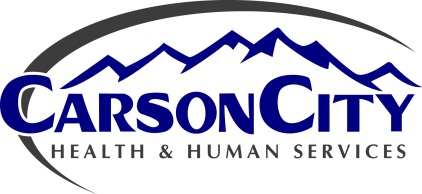 Carson City Health & Human ServicesPublic Health Accreditation TeamDomain Team OrientationObjectives:To actively participate in PHAB Accreditation.To fulfill PHAB documentation requirements for each assigned domain.TO HAVE FUN AND BE PART OF A GREAT EXPERIENCE!Team Lead Responsibilities:	Complete Online Orientation	Attend Bi-weekly Accreditation Team MeetingsSchedule Team Meetings	Set Agenda	Facilitate Meetings	Assign Measures/Tasks	Organize Compiled Documentation	Keep Domain Binder Up-To-Date	Report Progress in Bi-weekly Accreditation Team Meetings	Schedule & Facilitate a Domain ReviewsTeam Member Responsibilities- 	Complete Online Orientation	Attend Scheduled Domain Meetings	Complete Assigned Measures/Tasks within Specified Time	Compile Documentation	Participate in Domain ReviewsList of Resources:PHAB Website- http://www.phaboard.org/ Online PHAB Orientation - http://www.phaboard.org/education-center/phab-online-orientation/NACCHO Website- http://www.naccho.org/topics/infrastructure/accreditation/apply.cfm Public Health Quality Improvement Exchange – www.phqix.org  Hdrive > PHAB PHAB Standards & Measures Version 1.0  - Hdrive > PHAB > PHAB Pulibications > Standards & Measures					  - Copies will also be placed in the Resource CenterPHAB Resource Center – located across from the CCHHS Director’s office 